Parentline 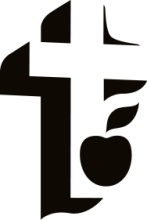 Newsletter of ’s 		                                             www.stpaulslutheranschool.comMarch 6, 2017            662-4757             Tax ID #91-1004389           officestpaul@nwi.net         Trimester 3 Issue #1           Parent-Teacher ConferencesWe look forward to seeing you at conferences this week.  K-5 dismissed at noon W/Th/F.No school for PS or PK W/Th/F.Registration OpenNew family registration opens today.  Please let your friends and family know so they can get signed up.  More information and registration forms for both school and childcare can be found on the school website www.stpaulslutheranschool.com.  Band NewsA reminder that there is no band on Wed/Thurs this week.Western Boots Needed for MusicalWe are still in need of several pairs of boots for students to wear in the upcoming Donkey Tales Musical.  If you can send a pair in to school to borrow, please put your name on them so we know who to return them to.  Mrs. Black, Mrs. Downey, & Mrs. Zumach are contact people.Time to Order YearbooksAll first time orders:Goto www.TreeRing.com/validateAnd use the correct department passcode to sign upECE (PS-Y5) 101315512868417Elementary (K-5) 1012943548931065If you ordered last year, use your same login information unless you are switching books.Administrator’s CornerCrusaders of the Week:  We appreciate you, Mr. Mike Merz and Mr. Jerry MulhallWe’re doubling up as well as playing catch up for some overdue acknowledgement this week.  We have two gentlemen, both members of St. Paul’s Lutheran Church, who gave of their personal time, talents, and sweat to create the two new classrooms for 3rd and 4th/5th grades downstairs.  Mr. Merz took on the job that no one would want by demolishing walls and removing obsolete fixtures and then making the refuse disappear.  This was a huge undertaking for one person and Mr. Merz made it happen after his normal work day.Mr. Mulhall is no stranger to making things new and fresh at St. Paul’s.  He guided us through the demolition of the old Hoffman House and construction of the new daycare building in 2013 as well as contracting framing, plumbing, and electrical for the new classrooms this year.We wouldn’t have been ready for the start of school without the efforts of these two great gentlemen.  Thank you, Sirs, for your selfless contributions.Hot Lunch Friday - $3 Due WednesdayECE:  None       ELM:  NoneCOMING EVENTS:Mar 7 – PTL 5:45Mar 8-10 – ELM Conferences (noon dismissal)Mar 9 – Library K, 3Mar 13 – Library 1Mar 14 – Apple Blossom Royalty VisitMar 16 – School Board 6:00“As you go, preach this message: ‘The kingdom of heaven is near.’  Heal the sick, raise the dead, cleanse those who have leprosy, drive out demons.  Freely you have received, freely give.”   - Matthew 10: 7-7